关于缴纳河南省药学会个人会员 2019年度会费的通知各个人会员:根据2015年4月11日河南省药学会第五次全省会员代表大会通过《河南省药学会章程》（以下简称章程）和《河南省药学会会员管理办法》（以下简称管理办法），其章程第十一条规定了会员既享有的权利，也规定了按时缴纳会费的义务。河南省药学会2019年度的会费收缴工作正式启动，现将相关事宜通知如下：一、缴纳对象河南省药学会个人会员 二、会费标准每人每年100元三、缴纳时间2019年3月31日前四、缴纳方式（一）电汇方式户  名：河南省药学会开户行：交通银行郑州优胜南路支行帐  号：411062200018000038640（二）支付宝或微信转账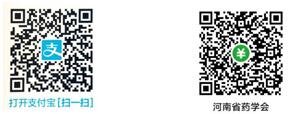 以上2种缴纳方式任选一种，均需在汇款或转账附言中注明：河南省药学会个人会员会费+姓名+手机号+开票单位五、其他事项请完成缴费的会员填写个人会员缴费凭证（参考附件），并发至邮箱：hnsyxh2019@163.com联系人：贺霞     电话：0371-63280369  15617518756地  址：郑州市金水路96号605室  附件                    个人会员缴费凭证表                                               河南省药学会                                             2019年2月25日会员姓名单位联系方式缴费凭证截图发票邮寄地址1.贺**河南省......136......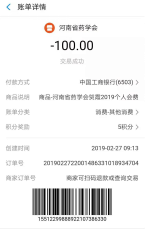 郑州市金水路......2.......